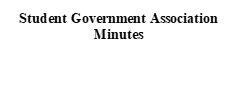 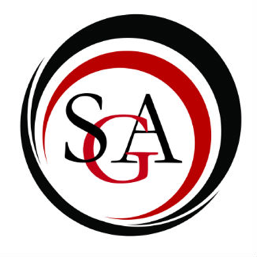 I. Call to order: 6:01II. Roll Call: Oakley Gorman, Carson Witherite, Ashley Newell, Anna Duncan, Daniel Teeter, Nautica Brown, Grace Brunell, David Young, Madelyn Rudy, Anthony Dunkel, Quinn Eyster, Lillian Ulsh, Haley Skillens, Katie Glover, Kellen Herman, Dante Thompson, Helen Brackel, Kade ShowersExcused: Faith Burrowes, Justin Knarr, Lauren Watson, Sarah Cassavaugh,III. Approval of last week MinutesSo move: DanielSecond: AnnaPasses IV. Officer Reports President: (Ashley Newell)We will be giving a report to the University Council of Trustees March 8th. There are representatives for each campus that speak for each campus. There is supposed to be an external advising body in which they have the final say in big decisions. We will be presenting to them about campus life and problems. Is there anything you guys would like to say/cover?Vice President (Anna Duncan)If you are not on a committee, please see me after the meeting or email me. You must be on one committee to meet the requirements of SGA. New members must join a committee as well.Treasurer (Carson Witherite)COF Balance: $21,304.26SGA Balance: $65,833.51We have pinned down times for budget workshops for the upcoming year. This is an educational session for current treasures to learn how to  build budgets. These will be occurring Tuesday March 5th at 11am, Tuesday March 5th at 5pm, Wednesday March 6th at 1pm, Friday March 8th at 10am. It’s the same thing each time so don't feel the need to go to more than one. The sessions are to figure out what to do to have a good budgeting season. Keep accurate records because we ask for it when it's time to hear your budget.Parliamentarian (Daniel Teeter)Four new applications today.Those new members that have received an email about new member packets, the file is corrupted, and we will get it fixed.Last week I mentioned I will represent SGA this weekend, but I can’t anymore. Would anyone offer to do this? (Helen offered)PR Director (Mayson Bryant)PR Committee, please email me your schedule or availability by the meeting next week. If I do not have it, I will have to schedule a meeting time regardless of your availability.Send me ideas you'd like to see at Spring Fling/Party with Marty. Secretary (Oakley Gorman)Be sure to be sending me reports and such.Let me know if you are interested in being secretary.Director of Technology (IT director)(Brittany Tiffany)If anyone has any interest in my position, reach out! tiffanybm08@mansfield.edu V. Committee Reports University Committee Reports:i.   Commonwealth University (CU) Senate:N/Aii. Academic Policy Committee:  N/Aiii. IT Subcommittee: N/Aiv. Student Affairs and Admissions Committee: N/Av. CCSI: N/Avi. Mansfield Assembly:N/Avii. DEI Committee: N/Aviii. Committee on Finance (COF):We will likely meet on Friday to propose some policy manual and bylaw changes so stay tuned if we will or will not meet. COF can be one of your committee assignments. We meet Fridays at 4pm. You decide who gets money and who doesn't.ix. Student Success and Campus Life Committee:N/A		x. Bylaw Committee:No report		xi. Food Committee: (David Young)No report		xii. Fundraising Committee:Nailed down mountain embroidery sale. Would $10 per embroidery thing be good? Check embroidery floss price. With that in mind would you be interested in doing a sample item? (Quinn; Yes). We can see what you can potentially buy.Also, I'm going to make Quinn and David co-chairs under Carson's supervision of the fundraising committee.No meeting time as of right now.xiii. Commencement Committee:N/AVI. House of RepresentativesACDA: (Justin Knarr)No reportBSU: (Tatyana Singleton)N/ACarontawan: (Nautica Brown)Finalizing the date for picture days in the dorms. Please come and support us! The pics are free!Geoscience club:N/AIFC: (Alex Shellhammer)Blood drive on the 27th. SAE is tabling in Lower Manser so stop by there to sign up.FHP (Future Healthcare Professionals):N/AMU Cheer Team:N/AMUSVO: (Kade Showers)N/APanhellenic Council: (Grace Brunell)No reportPCMEA: No reportPolitical Science Club:There will be a pickleball clinic on February 29th from 5-6pm.ROTARACT: (Katie Glover)No reportSAAC: (Kellen Herman)Doing another water pong tournament in Decker February 29th, 7-8pm.SAGA: (Sarah Cassavaugh)Saga is still planning for their dance.We are making designs for our button sales which we have not decided on a date for yet. We will be accepting requests for designs via Instagram.Steadman Studies (Faith Burrowes)N/AStudent Dietetic Association (SDA): No reportSnow Sports Club (SSC): (Madelyn Rudy)SKi trip this weekend 30WNTE: No reportFood Committee:N/AFlashlight: (Dante Thompson)No reportE-Sports Club: (Helen Brackel)Date for the Extra Life fundraiser is April 13th, Saturday.Opera Theater:Kiss Me Kate will be showing Thursday, Friday and Saturday at  7:30pm and Sunday at 2:30pm in Straughn Auditorium.VII. Old BusinessN/AN/AVIII. New BusinessMotion to hear new member applications. (Andrea, Quinn, Kellen)Second: CarsonDiscussion about AndreaMotion For unanimous consent (Anna)Second: DanielPassesDiscussion about QuinnMotion for unanimous consent (Carson)Second: AshleyPassesDiscussion about KellenMotion for unanimous consent (Carson)Second: DanielPassesMotion to discuss conversation with Bashar Hanna. (Carson)Second: DanielThese are the meeting responses with President Hanna;Difficulty with temporary disability passes: Disability services deal with this, so it is available.IT and registrar will give update(s): We want the diplomas to say “Mansfield university” but it cannot legally say this. So, instead it will be “Mansfield” in big font then underneath it, it will say Commonwealth University. About the email change to Commonwealth University: Our emails will change to Commonwealth but will keep our inbox so our emails are not lost.We are still paying for ISEP.Freshman deposits are up 27%.Commuter and campus parking: They said they will investigate this issue. Previously (commuter and resident parking prices) were different amounts but now they are the same price but have different parking areas. So they will look into this.Parking tickets: They will implement unloading spots so students can unload their vehicles but that's all they are willing to do.Retract motion (Carson)IX. Senator CommentsDavid: Go team!X. Faculty Representative N/AXI. Advisor (Mr. DuBord)N/AXII. Announcements(Mayson) Come see Kiss me, Kate this Thursday through Sunday.(Carson) Budgets are due no later than the last Friday of March, the 29th.(Helen) Hurds Curds are working on the menu for Spring Fling.(Daniel) Going over bylaw revisions next week so get excited.XIII. Public Q & AN/AXIV. Adjournment So move: Daniel Second: AnnaPasses at 6:31